Publicado en Madrid  el 24/10/2016 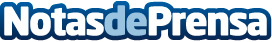 Diseño de paginas web y tiendas online en Madrid para autónomos y empresas con www.webstart.es Internet da la bienvenida a la nueva agencia de diseño de paginas web y tiendas online 'webstart.es'. El objetivo es ayudar a todas aquellos autónomos y empresas , que por necesidad de pasar del offline al online o por necesidad de apertura de negocio, necesitan una pagina web atractiva, potente, económica y funcional para los motores de búsqueda, para poder desarrollar su actividad con las máximas garantías. Webstart trabaja desde Madrid para toda EspañaDatos de contacto:Jose Manuel Sanz Rubio669732260Nota de prensa publicada en: https://www.notasdeprensa.es/diseno-de-paginas-web-y-tiendas-online-en Categorias: Telecomunicaciones Programación Madrid E-Commerce http://www.notasdeprensa.es